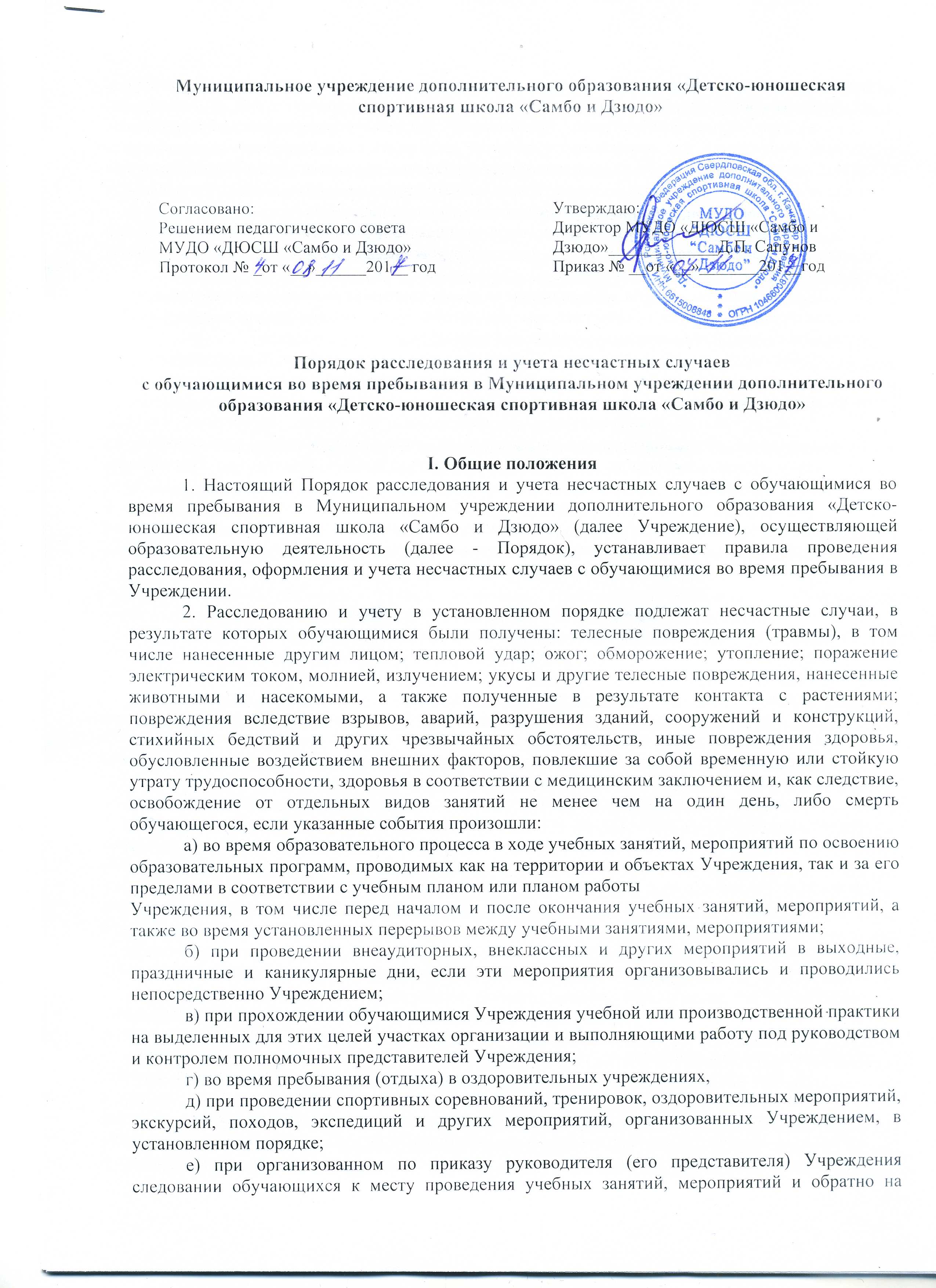 Муниципальное учреждение дополнительного образования «Детско-юношеская спортивная школа «Самбо и Дзюдо»Порядок расследования и учета несчастных случаевс обучающимися во время пребывания в Муниципальном учреждении дополнительного образования «Детско-юношеская спортивная школа «Самбо и Дзюдо»I. Общие положения	1. Настоящий Порядок расследования и учета несчастных случаев с обучающимися во время пребывания в Муниципальном учреждении дополнительного образования «Детско-юношеская спортивная школа «Самбо и Дзюдо» (далее Учреждение), осуществляющей образовательную деятельность (далее - Порядок), устанавливает правила проведения расследования, оформления и учета несчастных случаев с обучающимися во время пребывания в Учреждении. 	2. Расследованию и учету в установленном порядке подлежат несчастные случаи, в результате которых обучающимися были получены: телесные повреждения (травмы), в том числе нанесенные другим лицом; тепловой удар; ожог; обморожение; утопление; поражение электрическим током, молнией, излучением; укусы и другие телесные повреждения, нанесенные животными и насекомыми, а также полученные в результате контакта с растениями; повреждения вследствие взрывов, аварий, разрушения зданий, сооружений и конструкций, стихийных бедствий и других чрезвычайных обстоятельств, иные повреждения здоровья, обусловленные воздействием внешних факторов, повлекшие за собой временную или стойкую утрату трудоспособности, здоровья в соответствии с медицинским заключением и, как следствие, освобождение от отдельных видов занятий не менее чем на один день, либо смерть обучающегося, если указанные события произошли: 	а) во время образовательного процесса в ходе учебных занятий, мероприятий по освоению образовательных программ, проводимых как на территории и объектах Учреждения, так и за его пределами в соответствии с учебным планом или планом работы Учреждения, в том числе перед началом и после окончания учебных занятий, мероприятий, а также во время установленных перерывов между учебными занятиями, мероприятиями; 	б) при проведении внеаудиторных, внеклассных и других мероприятий в выходные, праздничные и каникулярные дни, если эти мероприятия организовывались и проводились непосредственно Учреждением; 	в) при прохождении обучающимися Учреждения учебной или производственной практики на выделенных для этих целей участках организации и выполняющими работу под руководством и контролем полномочных представителей Учреждения; 	г) во время пребывания (отдыха) в оздоровительных учреждениях, 	д) при проведении спортивных соревнований, тренировок, оздоровительных мероприятий, экскурсий, походов, экспедиций и других мероприятий, организованных Учреждением, в установленном порядке; 	е) при организованном по приказу руководителя (его представителя) Учреждения следовании обучающихся к месту проведения учебных занятий, мероприятий и обратно на транспортном средстве, предоставленном руководителем (его представителем) Учреждения, общественном или служебном транспорте, или пешком; 	ж) при осуществлении иных правомерных действий обучающихся, обусловленных уставом Учреждения или правилами внутреннего распорядка либо совершаемых в интересах данной организации, в целях сохранения жизни и здоровья обучающихся и работников, в том числе действий, направленных на предотвращение катастрофы, аварии или иных чрезвычайных обстоятельств либо при выполнении работ по ликвидации их последствий.	4. О каждом несчастном случае, происшедшим с обучающимся, пострадавший или очевидец несчастного случая немедленно извещает руководителя занятия, мероприятия, во время которого произошел несчастный случай.	5. Руководитель занятия, мероприятия, во время которого произошел несчастный случай, немедленно информирует о происшедшем несчастном случае с обучающимся руководителя Муниципального образовательного учреждения (или лицо, его замещающее). 	6. Руководители Муниципальных образовательных учреждений несут ответственность за своевременное расследование и учет несчастных случаев, разработку и реализацию мероприятий по их предупреждению. 	7. Контроль за своевременным расследованием и учетом несчастных случаев, происшедших с обучающимися в Учреждении, а также выполнением мероприятий по устранению причин, вызвавших несчастный случай, обеспечивает Управление образованием Качканарского городского округа (далее – Управление образованием). 	8. Разногласия, возникшие между пострадавшим (его законным представителем) и комиссией по итогам расследования и оформления несчастного случая, а также в случае отказа руководителя Учреждения проводить расследование или утверждать акт о несчастном случае с обучающимся рассматриваются Управлением образованием. II. Порядок действий руководителя Учреждения, осуществляющей образовательную деятельность, при несчастных случаях с обучающимися	9. Руководитель Учреждения (либо лицо, его замещающее) при несчастных случаях с обучающимися, указанных в пункте 3 настоящего Порядка, обязан: 	а) немедленно организовать оказание первой помощи пострадавшему и, при необходимости, доставку его в медицинскую организацию; 	б) принять неотложные меры по предотвращению чрезвычайной ситуации, в том числе аварийной ситуации и воздействия травмирующих факторов на других лиц; 	в) сохранить до начала расследования несчастного случая обстановку, какой она была на момент происшествия, если это не угрожает жизни и здоровью других лиц и не ведет к катастрофе, аварии или возникновению иных чрезвычайных обстоятельств, а в случае невозможности ее сохранения - зафиксировать сложившуюся обстановку (составить схемы, провести фотографирование или видеосъемку, другие мероприятия); 		г) немедленно принять меры к устранению причин, вызвавших несчастный случай; 	д) проинформировать о несчастном случае с обучающимся Управление образованием, а также родителей (законных представителей) пострадавшего; 	е) запросить из медицинской организации заключение о характере и тяжести повреждения у пострадавшего; 	ж) приказом по Учреждению назначить комиссию по расследованию несчастного случая; 	з) принять иные необходимые меры по организации и обеспечению надлежащего и своевременного расследования несчастного случая и оформлению материалов расследования. 	10. При групповом несчастном случае (происшедшем с двумя обучающимися и более, независимо от степени тяжести полученных повреждений здоровья), несчастном случае, в результате которого обучающийся получил тяжелые повреждения здоровья (далее - тяжелый несчастный случай) или несчастном случае со смертельным исходом руководитель Учреждения обязан незамедлительно (но не более чем в течение суток с момента, как стало известно о происшедшем соответствующем несчастном случае), направить сообщение согласно приложению № 1 к настоящему Порядку по телефону, электронной почте, а также посредством иных доступных видов связи:а) в Управление образованием; б) родителям (законным представителям) пострадавшего(-ших); в) в МО МВД России «Качканарский»;	г) в соответствующий выборный орган первичной профсоюзной организации обучающихся (при наличии) и (или) иной представительный орган обучающихся (далее – представительный орган обучающихся) образовательной организации.	Управление образованием информирует: прокуратуру г. Качканара или прокуратуру по месту происшествия несчастного случая; Министерство общего и профессионального образования Свердловской области. 	11. О случае острого отравления и инфекционного заболевания руководитель Муниципального образовательного учреждения обязан немедленно информировать территориальный орган Федеральной службы по надзору в сфере защиты прав потребителей и благополучия человека. III. Порядок и особенности расследования несчастного случая с обучающимся	12. Для расследования несчастного случая, в результате которого обучающийся получил легкие повреждения здоровья, руководитель Учреждения незамедлительно создает комиссию, в составе не менее трех человек (далее - комиссия). В состав комиссии включаются: - специалист по охране труда или лицо, на которое приказом руководителя Учреждения возложены обязанности специалиста по охране труда и прошедшее в установленном порядке обучение по вопросам охраны труда (далее – представитель организации); - представитель выборного органа первичной профсоюзной организации обучающихся Учреждения (при наличии) и (или) иного представительного органа обучающихся. 	Комиссию возглавляет руководитель (представитель руководителя) Учреждения. Состав комиссии утверждается приказом руководителя Учреждения. 	Лица, непосредственно проводившие учебные занятия (мероприятия) и (или) осуществлявшие руководство за безопасным проведением данных учебных занятий (мероприятий), во время которых произошел несчастный случай с обучающимся, в состав комиссии не включаются.	Расследование проводится в течение трех календарных дней с момента происшествия. 	13. При расследовании группового несчастного случая, тяжелого несчастного случая, либо несчастного случая со смертельным исходом, происшедшего в Учреждении, комиссия создается Управлением образованием. Состав комиссии утверждается распоряжением (постановлением) Управления образованием. Комиссию возглавляет начальник Управления образованием или уполномоченное им лицо, который формирует состав комиссии. В состав комиссии включаются представители Учреждения, в котором произошел несчастный случай и представитель выборного органа первичной профсоюзной организации обучающихся (при наличии) и (или) иного представительного органа обучающихся образовательной организации. Расследование проводится соответствующей комиссией в течение пятнадцати календарных дней. 	14. Лица, непосредственно проводившие занятия, мероприятия и осуществлявшие руководство за безопасным проведением данного занятия, мероприятия, во время которого произошел несчастный случай, в состав комиссии не включаются. 	15. Несчастный случай с обучающимися, проходящими практику на выделенных для этих целей участках другой организации, расследуется Учреждением в соответствии с настоящим Порядком расследования. В состав комиссии включается представитель организации, на выделенных участках которой произошел несчастный случай. 	16. Несчастный случай с обучающимися Учреждений, проходящими производственную практику в организациях (у работодателя - физического лица) на выделенных для этих целей участках и выполняющими работу под руководством и контролем полномочных представителей данной организации (работодателя - физического лица), расследуется в соответствии с Положением об особенностях расследования несчастных случаев на производстве в отдельных отраслях и организациях, утвержденным постановлением Министерства труда и социального развития Российской Федерации от 24 октября 2002 г. № 73, организацией (работодателем - физическим лицом) совместно с представителем Учреждения. 	17. Расследование несчастного случая с обучающимся, происшедшего в результате дорожно-транспортного происшествия, проводится в соответствии с настоящим Порядком с обязательным использованием материалов расследования, проведенного соответствующим органом по обеспечению безопасности дорожного движения Министерства внутренних дел Российской Федерации. 	18. О несчастных случаях (в том числе групповых), которые по прошествии времени перешли в категорию тяжелых несчастных случаев или несчастных случаев со смертельным исходом, руководитель Учреждения в течение трех суток после получения информации о последствиях несчастного случая направляет сообщение согласно приложению № 1 к настоящему Порядку в Управление образованием и в выборный орган первичной профсоюзной организации обучающихся (при наличии) и (или) иной представительный орган  обучающихся образовательной организации. 	19. Несчастный случай с обучающимся Учреждения, о котором не было своевременно сообщено руководителю данного учреждения или в результате которого временная или стойкая утрата трудоспособности, утрата здоровья у обучающегося наступила не сразу, расследуется по правилам настоящего Порядка соответствующей комиссией по заявлению совершеннолетнего пострадавшего (или его доверенного лица), родителя (законного представителя) несовершеннолетнего пострадавшего в течение одного месяца со дня поступления указанного заявления. Срок подачи заявления не ограничен. 	20. При необходимости проведения дополнительной проверки обстоятельств несчастного случая срок расследования несчастного случая с обучающимся в Учреждении может быть продлен приказом руководителя Учреждения, распоряжением (постановлением) Управления образованием, утвердившего состав комиссии, с учетом изложенных председателем комиссии причин продления, до тридцати календарных дней. 	21. Каждый совершеннолетний пострадавший, родители (законные представители) несовершеннолетнего пострадавшего имеют право на личное участие в расследовании несчастного случая, происшедшего с пострадавшим (без включения в состав комиссии), а также на ознакомление с материалами расследования несчастного случая. IV. Порядок и особенности работы комиссии при расследовании несчастных случаев с обучающимися	22. Комиссия Учреждения при расследовании легкого несчастного случая обязана: 	а) получить письменное объяснение от пострадавшего (по возможности), должностного лица, проводившего занятие (мероприятие), во время которого произошел несчастный случай, очевидцев несчастного случая, должностного лица Учреждения, на которое непосредственно было возложено обеспечение соблюдения безопасных условий проведения учебного занятия (мероприятия), во время которого произошел несчастный случай, а также, при необходимости, объяснения от других лиц (объяснения оформляются согласно приложению № 2 к настоящему Порядку); 	б) составить протокол опроса очевидцев несчастного случая, должностного лица, проводившего учебное занятие (мероприятие) в Муниципальном образовательном учреждении (оформляются согласно приложению № 2 к настоящему Порядку);	в) запросить в медицинской организации медицинское заключение о характере полученных повреждений здоровья в результате несчастного случая и степени их тяжести, а также о возможном нахождении пострадавшего в состоянии алкогольного, наркотического или токсического опьянения (далее - медицинское заключение) или заключение о причине смерти; 	г) составить протокол осмотра места несчастного случая согласно приложению № 4 к настоящему Порядку;	д) изучить документы, характеризующие условия осуществления образовательного процесса или проводимого мероприятия; 	е) сделать выписки из журнала регистрации инструктажа по технике безопасности с обучающимися о прохождении пострадавшим обучения или инструктажа в соответствии с локальными нормативными актами, принятыми организацией, осуществляющей образовательную деятельность, предписаний органов государственного контроля и общественного контроля (надзора), выданных организации, осуществляющей образовательную деятельность, и касающихся предмета расследования, изучить состояние выполнения предписаний об устранении допущенных нарушений;	ж) изучить инструкции, положения, приказы и другие акты, устанавливающие меры, обеспечивающие безопасные условия проведения образовательной деятельности и ответственных за это лиц; 	з) составить акт о расследовании несчастного случая с обучающимся согласно приложению № 3 к настоящему Порядку. 	23. Комиссия Управления образованием при расследовании группового несчастного случая, тяжелого несчастного случая, либо несчастного случая со смертельным исходом обязана: 	а) получить объяснение от пострадавшего (по возможности), непосредственного руководителя занятия (мероприятия), на котором произошел несчастный случай, очевидцев несчастного случая, должностных лиц (лица) Муниципального образовательного учреждения, на которых было непосредственно возложено обеспечение соблюдения безопасных условий проведения учебного занятия (мероприятия), во время которого произошел несчастный случай, а также, при необходимости, объяснения от других лиц (объяснения оформляются согласно приложению № 2 к настоящему Порядку); 	б) составить протокол опроса очевидцев несчастного случая, должностного лица, проводившего учебное занятие (мероприятие) в Учреждении (оформляются согласно приложению № 2 к настоящему Порядку);	в) запросить в медицинской организации медицинское заключение или заключение о причине смерти; 	г) составить протокол осмотра места несчастного случая согласно приложению № 4 к настоящему Порядку, схему места происшествия, произвести, по возможности, фотографирование или видеосъёмку; 	д) изучить документы, характеризующие условия осуществления образовательного процесса или проводимого мероприятия; 	е) сделать выписки из журналов регистрации инструктажей, предписаний органов Государственного и общественного контроля (надзора), выданных Учреждению и касающихся предмета расследования, изучить состояние выполнения предписаний об устранении допущенных нарушений; изучить инструкции, положения, приказы и другие акты, устанавливающие меры, обеспечивающие безопасные условия проведения образовательной деятельности и ответственных за это лиц; 	ж) ознакомиться и сделать выписки из инструкций, положений, приказов и других актов, устанавливающих меры, обеспечивающие безопасные условия проведения образовательной деятельности и ответственных за это лиц;	з) изучить информацию о проведенных мероприятиях по предупреждению травматизма с обучающимися;  	и) другие материалы по усмотрению комиссии; 	к) составить акт о расследовании группового несчастного случая, тяжелого несчастного случая, либо несчастного случая со смертельным исходом (далее - акт о расследовании тяжелого несчастного случая) с обучающимся согласно приложению № 5 к настоящему Порядок (при групповом несчастном случае акт о несчастном случае составляется на каждого пострадавшего). 	л) руководитель Учреждения, в котором произошел несчастный случай, обязан по предложению комиссии организовать получение экспертного заключения по результатам технической экспертизы (транспортного средства, элементов и конструкций здания, спортивного и иного инвентаря, электроприборов и оборудования, проектной документации и др.), медицинской экспертизы, экспертизы качества медицинской помощи, ветеринарно-санитарной экспертизы или иной необходимой для расследования экспертизы за счет средств Учреждения. 	24. Материалы расследования несчастного случая с обучающимся включают: 	а) приказ (распоряжение) о создании комиссии по расследованию несчастного случая; 	б) письменное объяснение от пострадавшего (по возможности);	в) протоколы опросов пострадавшего, очевидцев несчастного случая и должностных лиц;  	г) планы, эскизы, схемы, протокол осмотра места происшествия, а при необходимости - фото- и видеоматериалы; 	д) информацию о проведенных мероприятиях по предупреждению травматизма с пострадавшим; 	е) экспертные заключения специалистов, результаты технических расчетов, лабораторных исследований и испытаний (при необходимости); 	ж) медицинское заключение или заключение о причине смерти; 	з) выписки из инструкций, положений, приказов и других актов, устанавливающих меры, обеспечивающие безопасные условия проведения образовательной деятельности и ответственных за это лиц; 	и) другие документы. 	25. Акт о расследовании несчастного случая с обучающимся составляются в трех экземплярах, подписываются председателем и членами комиссии и не позднее трех рабочих дней после завершения расследования, утверждается руководителем Учреждения и заверяются печатью данного учреждения. 	Первый экземпляр акта о расследовании несчастного случая с обучающимся выдается пострадавшему (его законному представителю), второй экземпляр вместе с материалами расследования хранится в учреждении, третий экземпляр акта вместе с копиями материалов расследования направляется в Управление образованием. 	26. Акт о расследовании группового несчастного случая, тяжелого несчастного случая либо несчастного случая со смертельным исходом с обучающимся составляется в двух экземплярах, подписывается всеми членами комиссии и регистрируется в учреждении. 	Первый экземпляр акта вместе с материалами расследования хранится в Управлении образованием. 	Второй экземпляр акта с копиями материалов расследования хранится в Муниципальном образовательном учреждении, в котором произошел данный несчастный случай. 	Копии акта о расследовании группового несчастного случая, тяжелого несчастного случая либо несчастного случая со смертельным исходом с обучающимся в течение трех рабочих дней после его регистрации направляются:а) совершеннолетнему пострадавшему (его законному представителю или иному доверенному лицу), родителям (законному представителю) несовершеннолетнего пострадавшего.	27. Если по результатам расследования комиссией дано заключение о квалификации несчастного случая как не связанного с образовательным процессом, акт о несчастном случае не составляется, а акт о расследовании несчастного случая составляется в двух экземплярах. Первый экземпляр акта выдается на руки пострадавшему (его законному представителю). Второй экземпляр акта вместе с материалами расследования хранится в Муниципальном образовательном учреждении. 	28. Копия акта о расследовании группового несчастного случая, тяжелого несчастного случая, либо несчастного случая со смертельным исходом, квалифицированного как несчастный случай, связанный с образовательным процессом, может быть направлена Муниципальном образовательным учреждением в связи с соответствующим запросом: в Министерство общего и профессионального образования Свердловской области; в прокуратуру г. Качканара или в прокуратуру, где произошел несчастный случай (с приложением копий материалов расследования); в территориальные органы внутренних дел или Следственного комитета Российской Федерации (с приложением копий материалов расследования); в представительный орган обучающихся образовательной организации (по запросу). 	29. Утвержденные акты о несчастных случаях с обучающимся регистрируются в Учреждении, в журнале регистрации несчастных случаев с обучающимися по рекомендованному образцу согласно приложению № 6 к настоящему Порядку и хранятся в течение 45 лет вместе с материалами расследования в архиве Учреждения, где обучались пострадавшие. Один экземпляр акта хранится в течение 45 лет в Управлении образованием. 	30. Расследованию подлежат, но по решению соответствующих комиссий могут быть квалифицированы как несчастные случаи не связанные с образовательным процессом или проводимыми мероприятиями, и не учитываются в журнале регистрации несчастных случаев с обучающимися: 	а) несчастный случай, повлекший смерть вследствие общего заболевания или самоубийства, подтвержденного в установленном порядке медицинскими организациями и следственными органами; 	б) несчастный случай, повлекший смерть, единственной причиной которой (по заключению медицинской организации) явилось алкогольное, наркотическое или токсическое отравление обучающегося; 	в) несчастный случай, происшедший при совершении обучающимся действий, квалифицированных правоохранительными органами как уголовное правонарушение (преступление), при наличии официального постановления (решения) правоохранительных органов о квалификации указанных действий. 	До получения указанного постановления (решения) председатель комиссии временно приостанавливает оформление материалов расследования несчастного случая. 	Несчастный случай, о котором пострадавший при отсутствии очевидцев не сообщил руководителю проводимого занятия (мероприятия) или последствия от которого проявились не сразу, должен быть расследован в срок не более месяца со дня подачи письменного заявления пострадавшим (его законным представителем). По результатам расследования комиссия делает заключение о квалификации несчастного случая как связанного или не связанного с образовательным процессом. Несчастные случаи, квалифицированные комиссией как не связанные с образовательной деятельностью, также фиксируются в журнале регистрации.	31. Разногласия, возникшие между совершеннолетним пострадавшим (его законным представителем или иным доверенным лицом), родителем (законным представителем) несовершеннолетнего пострадавшего и комиссией, созданной по расследованию несчастных случаев в соответствии с квалификацией несчастного случая по итогам расследования несчастного случая с обучающимся, а также в случае отказа руководителя организации, осуществляющей образовательную деятельность, проводить расследование несчастного случая с обучающимся во время его пребывания в организации, осуществляющей образовательную деятельность, рассматриваются в судебном порядке.V. Учет несчастных случаев и анализ причин их возникновения	32. Руководитель организации, осуществляющей образовательную деятельность, или Управление образованием, создавшие комиссии по расследованию несчастных случаев обязаны своевременно расследовать и учитывать несчастные случаи с обучающимися, разрабатывать и реализовывать мероприятия по их предупреждению.Учет несчастных случаев с обучающимися и принятие мер по устранению причин несчастного случая в организации, осуществляющей образовательную деятельность, осуществляет руководитель организации, в которой произошел несчастный случай, путем фиксации в журнале регистрации несчастных случаев с обучающимися.	33. Руководитель Учреждения обязан обеспечить анализ причин несчастного случая, происшедшего во время пребывания несовершеннолетнего в учреждении, рассмотрение несчастного случая в коллективе учреждения, с несовершеннолетними, пребывающими в учреждении, разработку и осуществление мероприятий по профилактике травматизма и предупреждению других несчастных случаев. 	34. Управление образованием организует учет, проводит анализ причин несчастных случаев, осуществляют контроль за выполнением мероприятий по профилактике травматизма, других несчастных случаев. VI. Порядок представления отчетов о несчастных случаяхс обучающимися35. Учреждение, до 25 декабря текущего года направляют в Управление образованием отчет о происшедших несчастных случаях с обучающимся за истекший год (согласно приложения № 7 к Порядку).36. Управление образованием в срок до 30 января наступившего года направляет в Министерство общего и профессионального образования Свердловской области отчет о происшедших несчастных случаях с обучающимся в подведомственных организациях за истекший год (согласно приложения № 7 к Порядку).Приложение № 1 к Порядку расследования и учета несчастных случаев с обучающимися во время пребывания в Учреждении,  (утв. Приказом  от 07.11.2017 г. № ____)СООБЩЕНИЕ о несчастном случае (в том числе групповом), тяжелом несчастном случае и несчастном случае со смертельным исходом1. Наименование организации, осуществляющей образовательную деятельность. 2. Дата, время (местное), место происшествия, проводимое мероприятие и краткое описание обстоятельств, при которых произошел несчастный случай. 3. Число пострадавших, в том числе погибших (если таковые имеются). 4. Фамилия, имя, отчество (при наличии), статус, год рождения пострадавшего (пострадавших), в том числе погибшего (погибших). 5. Характер полученных повреждений здоровья и степень их тяжести (при групповых несчастных случаях указывается для каждого пострадавшего отдельно). 6. Фамилия, имя, отчество, занимаемая должность передавшего сообщение, дата и время (местное) сообщения. 7. Фамилия, имя, отчество, занимаемая должность принявшего сообщение, дата и время (местное) получения сообщения. Приложение № 2 к Порядку расследования и учета несчастных случаев с обучающимися во время пребывания в Учреждении, (утв. Приказом  от 07.11.2017 г. № ____)ПРОТОКОЛ опроса пострадавшего при несчастном случае, непосредственного руководителя занятия (мероприятия), на котором произошел несчастный случай, очевидца несчастного случая, должностного лица организации, осуществляющей образовательную деятельность _____________________                                                                         «___»______________ 20__г. (место составления протокола)Комиссией в составе:, ______________________________________________________________, (должность, фамилия, инициалы) членом комиссии по расследованию несчастного случая с обучающимся, образованной ____________________________________________ (реквизиты распорядительного акта) №______от "_____"_________ 20____ г., в помещении ________________________________________________________________________ (указать место проведения опроса)произведен опрос (пострадавшего при несчастном случае/ лица, непосредственно проводившего учебное занятие или запланированное мероприятие, во время которого произошел несчастный случай/ очевидца несчастного случая/ должностного лица организации, осуществляющей образовательную деятельность) (нужное подчеркнуть)1) фамилия, имя, отчество (при наличии)_______________________________________________, 2) дата рождения ___________________________________________________________________, 3) место рождения* _________________________________________________________________, 4) место жительства и (или) регистрации* ______________________________________________, телефон* __________________________________________________________________________, 5) место работы или учебы* __________________________________________________________, 6) должность* ______________________________________________________________________, 7) иные данные о личности опрашиваемого _________________________________ ___________________________________________________________________________________ _____________     _________________ (подпись, фамилия, инициалы опрашиваемого) Иные лица, участвовавшие в опросе _______________________________________________________________________________________________________________________________________ (фамилии, инициалы лиц, участвовавших в опросе, другие члены комиссии по расследованию несчастного случая с обучающимися, законные представители пострадавшего и другие) По существу несчастного случая, происшедшего "______"______________ 20_____ г. с _________________________________________________________________________________, (фамилия, инициалы, пострадавшего)Могу сообщить следующее:___________________________________________________ ___________________________________________________________________________________ ___________________________________________________________________________________(излагаются обстоятельства, при которых произошел несчастный случай, фиксируется информация от опрашиваемого лица, а также поставленные перед ним вопросы и ответы на них) _____________________________________________ (фамилия, инициалы опрашиваемого и его подпись (или подпись законного представителя), "______"______________ 20_____ г. (дата) __________________________________________________________ (подпись, фамилия, инициалы лица, проводившего опрос, "______"______________ 20_____ г. (дата)  __________________________________________________________ (подписи, фамилии, инициалы иных лиц, участвовавших в опросе, дата) С настоящим Протоколом ознакомлен ___________________________________________________________________________________ (фамилия, инициалы опрашиваемого и его подпись (или подпись законного представителя), дата) Протокол опроса прочитан вслух __________________________________________________________________________________. (подпись, фамилия, инициалы лица, проводившего опрос, дата) Протокол опроса составлен __________________________________________________________________________________ (должность, фамилия, инициалы члена комиссии по расследованию несчастного случая с обучающимися, проводившего опрос, подпись, дата) _______________________________ * заполняется при наличии Приложение № 3 к Порядку расследования и учета несчастных случаев с обучающимися во время пребывания в в Учреждении, (утв. Приказом  от 07.11.2017 г. № ____)УТВЕРЖДАЮ ______________________________ (Подпись, Ф.И.О руководителя МОУ) МП ________________________ (дата) АКТ № _____ о расследовании несчастного случая с обучающимся во время пребывания в организации, осуществляющей образовательную деятельность Дата и время несчастного случая _________________________________________________ (час, число, месяц, год несчастного случая) Наименование организации, осуществляющей образовательную деятельность: _____________________________________________________________________________ (наименование, адрес (место нахождения), юридический адрес, _________________________________________________фамилия, инициалы руководителя) 3. Комиссия по расследованию несчастного случая с обучающимися: _______________________________________________________________________________ _______________________________________________________________________________ (Ф.И.О, должность и место работы членов комиссии) 4. Сведения о пострадавшем: фамилия, имя, отчество__________________________________________ пол (мужской, женский) _________________________________________ дата рождения _________________________________________________ класс, группа __________________________________________________ 5. Фамилия, имя, отчество (при наличии), должность лица, осуществляющего образовательный процесс или проведение мероприятия, во время которого произошел несчастный случай ___________________________________________________________________ ___________________________________________________________________ 6. Сведения о проведенных мероприятиях по предупреждению травматизма с пострадавшим ___________________________________________________________________ ___________________________________________________________________ 7. Краткая характеристика места (объекта), где произошел несчастный случай ________________________________________________________________________________ ________________________________________________________________________________ (краткое описание места происшествия с указанием опасных и (или) вредных факторов со ссылкой на сведения, содержащиеся в протоколе осмотра места несчастного случая (при наличии), оборудование, использование которого привело к несчастному случаю (наименование, тип, марка, год выпуска, организация-изготовитель) (при наличии) 8. Обстоятельства несчастного случая ___________________________________________________________________________ ___________________________________________________________________________ (краткое изложение обстоятельств, предшествовавших несчастному случаю, описание событий и действий пострадавшего и других лиц, связанных с несчастным случаем, и другие сведения, установленные в ходе расследования) 8.1. Вид происшествия __________________________________________________ 8.2. Характер полученных повреждений здоровья _____________________________________ (на основании медицинского заключения) 8.3. Нахождение пострадавшего в состоянии алкогольного, наркотического или токсического опьянения ___________________________________________________________________ (нет, да - указать состояние и степень опьянения в соответствии с результатом освидетельствования, проведенного в установленном порядке, если не проводилось - указать) 8.4. Очевидцы несчастного случая __________________________________________________                (фамилия, инициалы) 9. Причины несчастного случая_____________________________________________________ (указать основную и сопутствующие причины несчастного случая) 10. Несчастный случай ______________________________ с образовательной деятельностью.                                          (связан\не связан – указывается соответствующее)               11. Лица, допустившие нарушения законодательных и иных нормативных правовых и локальных актов, явившихся причинами несчастного случая: ___________________________________________________________________________ ___________________________________________________________________________ (фамилии, инициалы, должности (профессии) с указанием статей, пунктов законодательных, иных нормативных правовых и локальных нормативных актов, предусматривающих их ответственность за нарушения, явившиеся причинами несчастного случая, указанными вп. 9 настоящего акта) 12. Мероприятия по устранению причин несчастного случаяПредседатель комиссии ___________________________ _______________________________ «___»___________20___                   (должность, подпись, расшифровка подписи)                                  (дата) Члены комиссии: __________________________________________________________ «___»___________20___                                       (должность, подпись, расшифровка подписи)                                  (дата) ___________________________ _______________________________ «___»___________20___                   (должность, подпись, расшифровка подписи)                                  (дата) ___________________________ _______________________________ «___»___________20___                   (должность, подпись, расшифровка подписи)                                  (дата) Акт в _________экз. составлен «_____» ___________20____ Приложение № 4 к Порядку расследования и учета несчастных случаев с обучающимися во время пребывания в в Учреждении, (утв. Приказом  от 07.11.2017 г. № ____)ПРОТОКОЛ осмотра места несчастного случая ___________________________________________________________________________________(фамилия, имя, отчество (при наличии) пострадавшего) _______________________________________________________________ «__ » ___________20_г.(место составления протокола) Осмотр начат в _______________час. мин. Осмотр окончен в_____________час. мин. Комиссией в составе:Ф.И.О._______________________________, председателя комиссии по расследованию несчастного случая с обучающимся;/членов/ ____________________________________________________________________________(Ф.И.О. (при наличии) членов комиссии организации, осуществляющей образовательную деятельность), образованной распорядительным актом (указать реквизиты) _________________________________________ «___ »___________________20__ г. №_______ произведен осмотр места несчастного случая, происшедшего в ______________________________________________________________________________ (организация, осуществляющая образовательную деятельность, дата несчастного случая) с__________________________________________________ (фамилия, инициалы пострадавшего) Осмотр проводился в присутствии _____________________________________________ (фамилии, инициалы других лиц, участвовавших в осмотре: другие члены комиссии по расследованию несчастного случая с обучающимися, законный представитель пострадавшего и др.) В ходе осмотра установлено:1. Обстановка и состояние места происшествия несчастного случая на момент осмотра ___________________________________________________________ (изменилась или нет по свидетельству пострадавшего или очевидцев несчастного случая, ________________________________________________________________________________ краткое изложение существа изменений) 2. Описание места, где произошел несчастный случай___________________________________________________________________________________ (точное место происшествия, тип (марка), вид оборудования, средства обучения и т.д.) 3. Описание части оборудования (постройки, сооружения), материала, инструмента, приспособления и других предметов, которыми были причинены повреждения (травма)* _____________________________________________________________________ (указать конкретно их наличие и состояние) 4. Наличие и состояние защитных ограждений и других средств безопасности* ______________________________________________________________ (блокировок, средств сигнализации, защитных экранов, кожухов, заземлений /занулений/, изоляции проводов и т.д.) 5. Наличие и состояние средств индивидуальной защиты, которыми пользовался пострадавший* _____________________________________________________________________ (наличие сертифицированной спецодежды, спецобуви и других средств индивидуальной защиты, их соответствие нормативным требованиям) 6. Наличие общеобменной и местной вентиляции и ее состояние* ___________________________________________________________________________________ 7. Состояние освещенности и температуры* ___________________________________________________________________________________ (наличие приборов освещения и обогрева помещений и их состояние) В ходе осмотра проводилась __________________________________________________________ (фотографирование или видеосъемка и т.п.) С места происшествия изъяты: ________________________________________________________ (перечень и индивидуальные характеристики изъятых предметов) К протоколу осмотра прилагаются: ____________________________________________________ (схема места происшествия, фотографии, видеосъёмка т.п.) Перед началом, в ходе, либо по окончании осмотра от участвующих в осмотре лиц ___________________________________________________________________________________ (фамилии, инициалы) заявления____________________________ Содержание заявлений:__________ (поступили, не поступили) __________________________________________________________________________________ фамилия, инициалы лица, проводившего осмотр места происшествия, подписи, фамилии, инициалы иных лиц, участвовавших в осмотре места происшествия С настоящим протоколом ознакомлены________________________________________________ (подписи, фамилии, инициалы, участвовавших в осмотре лиц, дата) Протокол прочитан вслух ___________________________________________________________ (подпись, фамилия, инициалы лица, проводившего осмотр, дата) Замечания к протоколу ______________________________________________________________ (содержание замечаний либо указание на их отсутствие) Протокол составлен ________________________________________________________________ (должность, фамилия, инициалы председателя (члена) комиссии по расследованию несчастного случая с обучающимися, проводившего осмотр, подпись, дата) ______________________________________________________ * пункты 3-7 заполняются при наличии, в части, касающейся несчастного случая Приложение № 5 к Порядку расследования и учета несчастных случаев с обучающимися во время пребывания в в Учреждении, (утв. Приказом  от 07.11.2017 г. № ____)АКТ № ____о расследовании группового несчастного случая, тяжелого несчастного случая, либо несчастного случая со смертельным исходомРасследование_____________________________________________ несчастного случая,  (группового, тяжелого, со смертельным исходом) происшедшего_________________________________________ (дата и время несчастного случая) в ________________________________________________________________________________ (наименование организации, осуществляющей образовательную деятельность, __________________________________________________________________________________ наименование учредителя, в ведении которого находится организация, осуществляющая образовательную деятельность, ____________________________________________________ фамилия, инициалы руководителя) проведено в период с «_______ »__ 20 ____ г. по « ________» 20_____ г. Комиссия по расследованию несчастного случая в составе председателя_______________________________________________ (фамилия, имя, отчество, занимаемая должность, место работы) и членов комиссии __________________________________________________ (фамилия, имя, отчество, занимаемая должность, место работы) с участием ________________________________________________________ (фамилия, имя, отчество, занимаемая должность, место работы)Сведения о пострадавшем (пострадавших) фамилия, имя, отчество ____________________________________________________________ пол (мужской, женский)___________________________________________________________ дата рождения_______________________________________________________________ 2. Фамилия, имя, отчество (при наличии), должность лица, осуществляющего образовательный процесс или проведение мероприятия, во время которого произошел несчастный случай ______________________________________ 3. Сведения о проведенных мероприятиях по предупреждению травматизма с пострадавшим ___________________________________________________________ 4. Краткая характеристика места (объекта), где произошел несчастный случай __________________________________________________________________________________ (краткое описание места происшествия с указанием опасных и (или) вредных факторов со ссылкой на сведения, содержащиеся в протоколе осмотра места несчастного случая) Оборудование, использование которого привело к несчастному случаю _____________________________________________________________________ (наименование, тип, марка, год выпуска, организация-изготовитель) (при наличии) 5. Обстоятельства несчастного случая ___________________________________________________________________________________ (описание обстоятельств, предшествовавших несчастному случаю, ___________________________________________________________________________________ последовательное изложение событий и действий пострадавшего (пострадавших) и других лиц, связанных с несчастным случаем ________________________________________________________________________________ и другие сведения, установленные в ходе расследования) 6. Характер полученных повреждений здоровья _________________________________________________________________________________ (на основании медицинского заключения) 7. Причины, вызвавшие несчастный случай ___________________________________________________________________________________ (указать основную и сопутствующие причины несчастного случая со ссылками на нарушенные требования законодательных и иных нормативных правовых актов, локальных нормативных актов) 8.  Лица, ответственные за допущенные нарушения законодательных и иных нормативных правовых и локальных нормативных актов, явившиеся причинами несчастного случая: ___________________________________________________________________________________ (фамилии, инициалы, должности (профессии) лиц с указанием статей, пунктов законодательных, иных нормативных правовых и локальных нормативных актов, предусматривающих ответственность за нарушения, явившиеся причинами несчастного случая, указанными в п.6 настоящего акта) 9. Квалификация несчастного случая: _________________________ образовательным процессом. (связан / не связан) 10. Учет несчастного случая _____________________________________________________________________ указывается наименование организации (фамилия, инициалы руководителя организации), где подлежит учету и регистрации несчастный случай) 11. Мероприятия по устранению причин несчастного случая 12. Прилагаемые документы и материалы расследования: ___________________________________________________________________________________ (перечислить прилагаемые к акту документы и материалы расследования) Председатель комиссии __________________ _______________ «___»________20___ (должность) (подпись) (расшифровка) (дата) Члены комиссии: _____________________________ __________________ «_____» _______20___г.__ _____________________________ ___________________ «_____» _______20__г.___ ______________________________ __________________ «_____»________ 20__г.___ (должность) (подпись) (расшифровка) (дата) Акт в _________экз. составлен «_____» ______________20____ 1-ый экз. направлен в ________________________________________________________________ (кому (физической лицо, наименование организации, адрес), исх.№, дата регистрации) 2-ой экз. направлен в _________________________________________________________________ (кому (физической лицо, наименование организации, адрес), исх.№, дата регистрации) 3-ий экз. направлен __________________________________________________________________ (Ф.И.О родителя (законного представителя) или совершеннолетнего пострадавшего; подпись; адрес, исх.№, дата регистрации)Примечание: 1. Если расследуется групповой несчастный случая, то в п. 1 акта указываются сведения отдельно по каждому пострадавшему. 2. В Акте фиксируются только установленные при расследовании факты.№ п\пНаименование мероприятияСрок исполненияИсполнитель Отметка о выполнении№ п\пНаименование мероприятияСрок исполненияИсполнитель Отметка о выполнении